附件2 乘车路线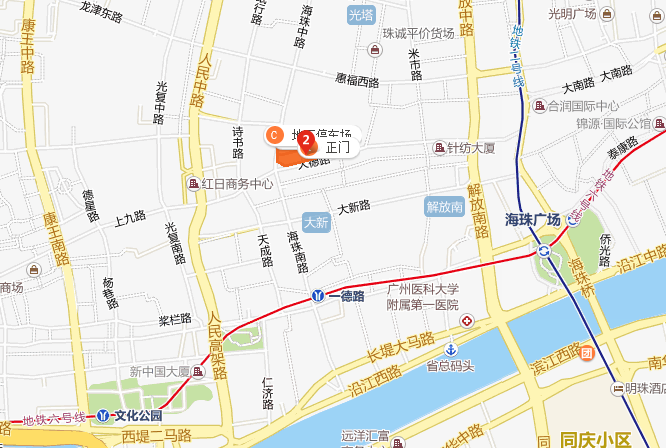 广州白云机场地铁3号线北延线，嘉禾望路换乘地铁2号线，海珠广场换乘地铁6号线，一德路A口，步行700米。广州站地铁2号线，海珠广场换乘地铁6号线，一德路A口，步行700米。广州南站地铁2号线，海珠广场换乘地铁6号线，一德路A口，步行700米。广州东站地铁1号线，东山口换乘地铁6号线，一德路A口，步行700米。广州西站823路公交车上九东站下车，步行500米，共约6公里。广州北站换乘列车至广州站或者广州南站。然后乘地铁到达。报到及培训地点：报到地点：广东省广州市越秀区大德路111号广东省中医院研修楼培训地点：广东省中医院研修楼